Happy New Year Ladies,Hopefully this Gazette finds you in good health and looking forward to all the activities scheduled for Spring.  We have had a productive Fall/Winter season.  Most of our luncheons and events were very successful.  There were a few glitches but we have all worked together to get them corrected.  Our lunches have increased for the sections to $12.00 and we thank you all for your cooperation with that change.  With our economy increasing we have been forced to change our prices.  We have changed our initial date for Edna and Ruth’s Arts in the Garden to the 17th of June.  We have gotten  information that 720 has their N. Canton event scheduled for the 10th and we didn't want to have our event on the same day.  The house was decorated beautifully this year for the holidays.  Please let those who have decorated know how much we appreciate their time and talent.  We are sad to see Tiffany Smith leave us with her last day on January 25th.  We wish her the best and thank her for her service to the club.  We are very excited to have Terry Newlon take on the Club Manager position.  Terry is a long time member and has wonderful insight and skills to keep the integrity of the house in its historical fashion.We are looking for 1-2 paid waitresses  and an Assistant Manager for nights and weekends.  If anyone is interested or you know someone who would be interested, please come in and fill out an application and attach your resume.  We are taking applications until the end of February and will begin the interviewing process in March.We can always use volunteers for the events that we have planned and at section lunches. Please let Terry know if you would like to be added to our list.    Volunteers are the heart of our club.  You are all so appreciated! Please never forget that.The Akron City Woman’s Club has invited us to a luncheon to come and visit with them and see their club.  We do not have the details yet but will keep you updated.  Look for flyers on the welcome table. I hope to see you at our upcoming events.Peace and Love to you all,Sheri Grunwald, Board of Trustees President, 2022-2023TO ALL MEMBERSNominations are being accepted to serve on our Board of Trustees. Qualifications and duties are listed in our handbook. Four members will be elected and will serve a three year term. Board meetings are held the first Wednesday of each month.New Trustees will take office on July 1st. Being on the Board is an excellent way to have a voice and be part in moving our Massillon Woman’s Club forward & securing our future in the community.If you are interested or have questions, contact Cathy Treiber or Stephanie Span (info. in the yearbook).Nomination deadline is February 17th.Thank you,The Nominating CommitteeSUNSHINE COMMITTEEThe Sunshine Committee is asking for your help in providing the names of our ladies who may need a message from our membership. 	Please contact any of those committee members listed in our yearbook or put a note in the mailbox of Judy Hanley or Stephanie Span.ALL SECTIONSPlease have your count for lunch in the office ten days before you meet.  We need to get the food and tablecloths ordered in a timely manner.  Also, if you want linen napkins, please let Terry know at that time or we will use paper.ANTIQUES AND COLLECTIBLESIf you have questions or wish to place reservations: please call 330-494-9137 or text 330-499-5749.DECORATINGJust wanted to give a special “thank you” to  the girls and Tony for all You did to make the house look so beautiful with your decorating! I appreciate all the hard work of putting up and taking down the decorations. Here is the committee:  Amy Williams, Patty and TootsCarmola, Marlene Albrecht, Barb Snyder, Kathleen Green, Joi Letcavitz,Pat Newell, Tony DePew, Sona Harrison, Rosalee Miller and Susie Griffin.Looking forward to next year!Terry Newlon “NOT” HOLIDAY BALL FUNDRAISERWe want to take the opportunity to thank everyone who participated in the “NOT” Holiday Ball Fundraiser. Through your generosity we have raised over $16,000.  Thank you all for your monetary donations, but especially to all of our members for volunteering in so many ways at the club over and and over again.We are incredibly grateful for your membership!Thank you, Peg Carsten, Kathleen Green & Patty CarmolaA BIG THANK YOU!I want to thank all of those that helped make the Candy Sale a success.  In 2 days, we made 255 pounds of candy.Thanks to: Tina Perna, Bonnie Burns, Gwen Bull,	Bonnie Hauser, Becky Welling, Vickie KappesPeggy Gibbs, Lisa Leech, Sue Harding,		Marguerite Engelhardt, Marlene Albrecht, Amy Williams, Cathy Truemper, Betsy Fink, Carol Messenger, Debbie Smith, Nancy Hope, Joan Parr, Chris Manson, Kara Dodson, Jennifer Manley, Lomin Baker, Janet Swanger, Terrie Gearhart, Joan Parcell, Mary Jo Langenfeld, Amy Burkett, Marilyn Muncy,Mary Ann Poling, Lynn Sturm, Jan Jordan		Deb Gilpin, Mary Miller, Nancy Merryman &Jean Leonard.Could not have done it without you.      Beth Balaski and The Culinary SectionHOLIDAY BASKET RAFFLE A very special "thank you" to all of the sections that donated the beautiful baskets and special items this year. We raised a total  of $4,065.00. We appreciate all of your hard work in making this event a great success. The winners of the baskets are as follows: Hobby & Garden Section: Lamp Post, Elf Rug etc: Bonnie MillerLiterary Section: Coach Purse and Gift Cards:Warl EvansCulinary Section: Spa Basket:Bonnie Miller Handcraft Section: Snuggle Up Tea Basket :Chuck EberhardtWine Section: Wine Basket :Connie LittleEuchre Section: Sakroot Purse & Gift Cards:Kelly Gayheart Coffee Clutch Pre Section: Coffee Basket :Cheryl WinterAntiques & Collectibles Section: Vintage Chair :MaryLou ClendenenMusic Section: Lottery Tree:Gail SeeseHistory Section: All the Fixins & Gift Card:Marjorie Corsi Social Section: Bourbon Basket:Sandra Cunningham Patty Carmola & Cathy Treiber Basket Raffle Co-Chairs WAITERS AND WAITRESSESIf you are interested in waitressing at any of our major luncheons or dinners, please call Waitress Coordinator Peggy Haunty at 330-833-7108 or sign-up at one of the section meetings. Also, if you know of any men that would like to wait tables or bus, we can also use their help!!MUSIC SECTIONTo All Club Members:The Music Section is pleased to present Tenor, Daniel Doty, Tuesday March 7 at 10:30. Daniel is equally at home on the opera theater or concert stage. He has appeared with symphonies across the Great Lakes region and Severance Hall. He has participated in Music Festivals in Italy and New York City; Master classes with the New York Met and performed at Carnegie Hall. He will delight us with a variety of familiar music. The Music Section sends this notice in advance so that you can plan to attend. Please contact Peggy Haunty at 330-833-7108 by March 1 to reserve your seat. If you wish to stay for lunch, the cost is $12.00 per person.We look forward to seeing you and know you will enjoy this fun program. HOBBY AND GARDENHobby and Garden is planning a Meet and Greet in March by inviting area Garden Clubs to tell us about their organizations and perhaps get some new ideas. We will give them a tour of the house, have some lunch and hopefully get some new members. April brings Carol Jones (owner of Lafayette Forest Nursery) to talk about Trees and Shrubs.  May will be our Plant Exchange, always a nice way to acquire a plant or two you don't have or would like to have.  If you are interested in any of these meetings, they are held on the 3rd Tuesday of the month at 10 am with lunch. Call for lunch reservations.Peggy Gibbs: 330-837-4819  orLinda Ross:  330-620-3890EUCHRE SECTIONThe Euchre Section is ready to shuffle the cards, cut the deck, deal them out and play with great enjoyment this coming season.  We meet on the 3rd Wednesday of each month at 6:00 pm. Following our business meeting we eat dinner (selected from the lunch menu) and then get into playing. We are usually finished between 8:00 and 8:30 pm sharing much jocularity throughout the evening.  The two top scorers receive fabulous prizes and many accolades for their skillful command of the game.  Once again we will be supporting research for a cure to end the cognitive decline of Alzheimers through donations to the Walk to End Alzheimer’s for our Philanthropic Project.  SAVE THE DATE: Every year the Euchre Section looks forward to our Major Project, the Friendship Brunch, which will be held on Saturday, February 25, 2023.   For additional information contact:Kathleen Green at 330-605-7684 (call or text)Joi Letcavits at 330-309-2442 (call or text)FROM THE GIFT SHOPMany thanks to everyone for a successful holiday season in the gift shop!! We so appreciate all of the wonderful shoppers and of course all of our hard-working volunteers who make it all possible. For the month of February we will be having a 25% off Clothing Sale (regular price) so come and grab that outfit that you’ve had your eyes on as we make room for new spring fashions in March!Laurie Gankoski, Chairperson  HANDCRAFT SECTIONThe Handcraft Section meets on the fourth Monday of the month at 10:30 am in the basement. We are excited to announce our 2nd annual Mother’s Tea which will be held on Saturday, May 13, 2023 @ 12:00 pm.  Bring mom, sister, grandma, aunts or a friend.  The price is $25 per person and reservations can be made by calling Janet Swanger @330-809-0573.  Reservations begin on April 15th. The menu consists of: walnut & cranberry salad, finger sandwiches of cucumber spread, chicken salad, egg salad, and ham salad with macaroni dessert, cookie, and Texas Sheet cake, served with a great cup of tea from  Ohio Tea Company.  There are many surprises planned including a 50/50 raffle and a basket raffle.  The gift shop will be open and some special ladies will be modeling their clothing during dinner.  Lots of Fun!! SOCIAL SECTION                                                                  Happy 2023! The Social Section has lots more in store for the new year!! We hope you’ll join us by making areservation at least a week before our meeting. We always have the Gift Shop open by 6 pm and adelicious dinner served at 6:30 pm, followed by our program.February 28th is our Philanthropic project with Erica Thom, Executive Director of Massillon AHEAD. We look forward to supporting this wonderful organization.We are excited to have Enrico Amato sing for us at our Major Project, Serenade-ala-Palooza, on Tuesday, March 28. It will be an entertaining night with Champagne or House punch, 50/50 Raffle, Basket Raffle, Wine Pull and Gift Shop from 5:45 – 6:45pm! Followed by a delicious dinner at 7 pm.Enrico will sing while we are eating. All takes place on the first floor. Doors open at 5:30 pm. Prepaid reservations are only $30 and mailed to Mary Ann Poling, 1448 Keuper Blvd. NE, Massillon, Ohio 44646. April 25th we welcome the Perry Pipers with Director, Beth Polen. It will be fun to hear them entertain us with “Adventure is Out There”!We end the year May 23rd, with Jackie Godbey from the Stark County Humane Society telling us aboutPet Therapy. Everyone that has or had a pet knows they are part of the family!!Please contact Mary Ann Poling, Reservation Chair, if you would like to join us! You can reach her atemail rapmap@sssnet.com or call or text, 330-933-6054! Reservations are needed on Monday, theweek before our meeting date.HISTORY SECTIONThe History section meets on the 2nd Monday of the month at 10:30 am. If you would like to stay for lunch, we must have your reservation a week in advance.You can contact Margaret Glenn at 330-832-6923 with your reservation.GERANIUMS ARE BACKOnce again The literary Group is having a geranium sale for their major fundraiser.The geraniums are going to be from Moyers Nursery.There will be planting geraniums and hanging baskets. Pick up will be May 12. Watch for order forms coming soon!DAFFODIL LUNCHEON -MARCH 30th & 31stCome and enjoy Spring at the Massillon Woman’s club.The entertainment and food promises to be great!Reservations are open to members on March 3rd with the cost per plate being $30.00.Reservations for non-members open on March 10th with cost per plate being $32.00.The program is going to be the Baritone Blues Quartet.The menu will be corn chowder, a salad with chicken & fresh fruit, a mini sticky bun, dinner roll & lemon lush for dessert.COFFEE CLUTCHCome join us for great coffee and conversation. We meet the second Wednesday of each month at 10:30AM.Upcoming Meetings:Wednesday - February 8th: Whole Latte Love Cafe                                             1308 S. Main St. N. CantonWednesday - March 8th: Pioneer Coffee                                        7924 Hills and Dales Rd. NW                                        MassillonSOUP WITH YOUR SWEETIE“Grab & go” Soup with Your Sweetie, Friday, February 17 between 3 and 6 pm. Only $15 for a quart of tomato basil soup and two sticky buns per order!  Need to feed four? You can order as many as two orders! Pay cash or check at the door. Deadline to place your order is Friday, February 3 by calling Janet Swanger at 330-809-0573. And YES! The Gift Shop will be OPEN!COOKIES AND COCOAGather your little ones for a cozy story, engaging songs and yummy treats featuring:Miss Hilary Please and the Flying Trapeze!Professional musicians Kevin DiSimone and Hilary James will perform their charming original children's story "What Makes Me Special" with exciting visuals and imaginative music for little ones ages 3-6 and their favorite grown-ups!All adult/child ticket packages include 1 original hardcover book, What Makes Me Special, autographed by Miss Hilary Please. Additional books available for $10.00. Musical Story Time begins at 1:15pmCookies, Cocoa & Treats, plus a visit from Miss Hilary to each table at 1:45-2:30. Miss Hilary dolls, books, light-up wands and music CDs will also be available for purchase in the gift shop.FOR RESERVATIONS CALL: 330-833-4896Tickets must be paid in advance. Send check (no cash) to: Massillon Woman's Club, 210 4th Street, Massillon, OH 44646 by February 10th. Limited seatingSCHEDULED EVENTS FOR SPRING 2023Soup with your Sweetie 2-17-2023Friendship Brunch 2-25-2023Daffodil Luncheon 3-30 and 3-31-2023Mother’s Day Tea 5-13-2023Rose Luncheon 6-1 and 6-2-2023Edna & Ruth’s Arts in the Garden 6-17-2023The Massillon Woman’s Club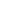 210 Fourth Street NE Massillon, Ohio 44646   Return service requested.         The Gazette         The GazetteMassillon Woman’s Club              February 3,2023       